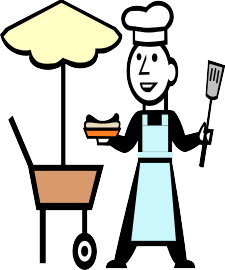 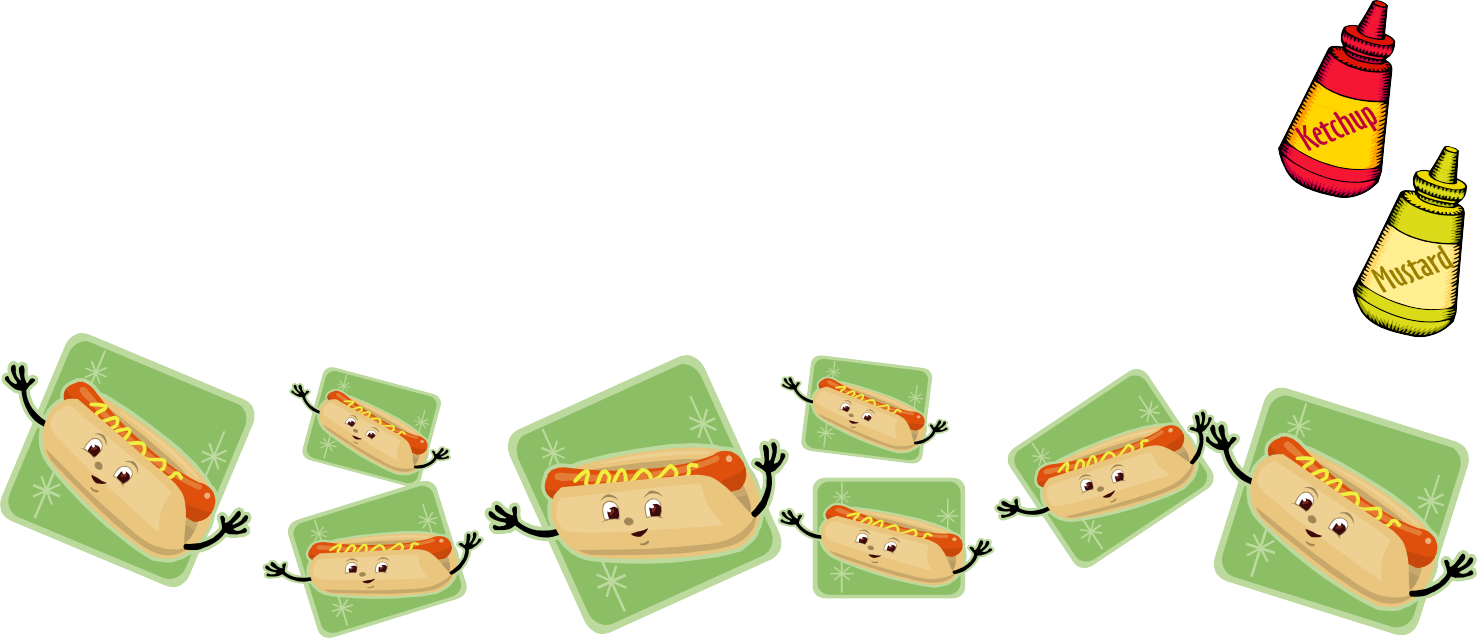 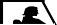 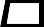 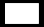 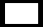 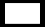 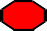 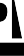 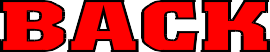 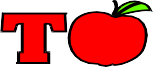 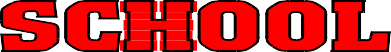 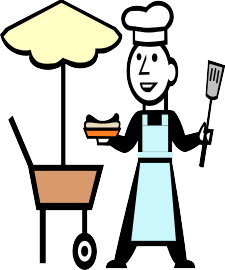 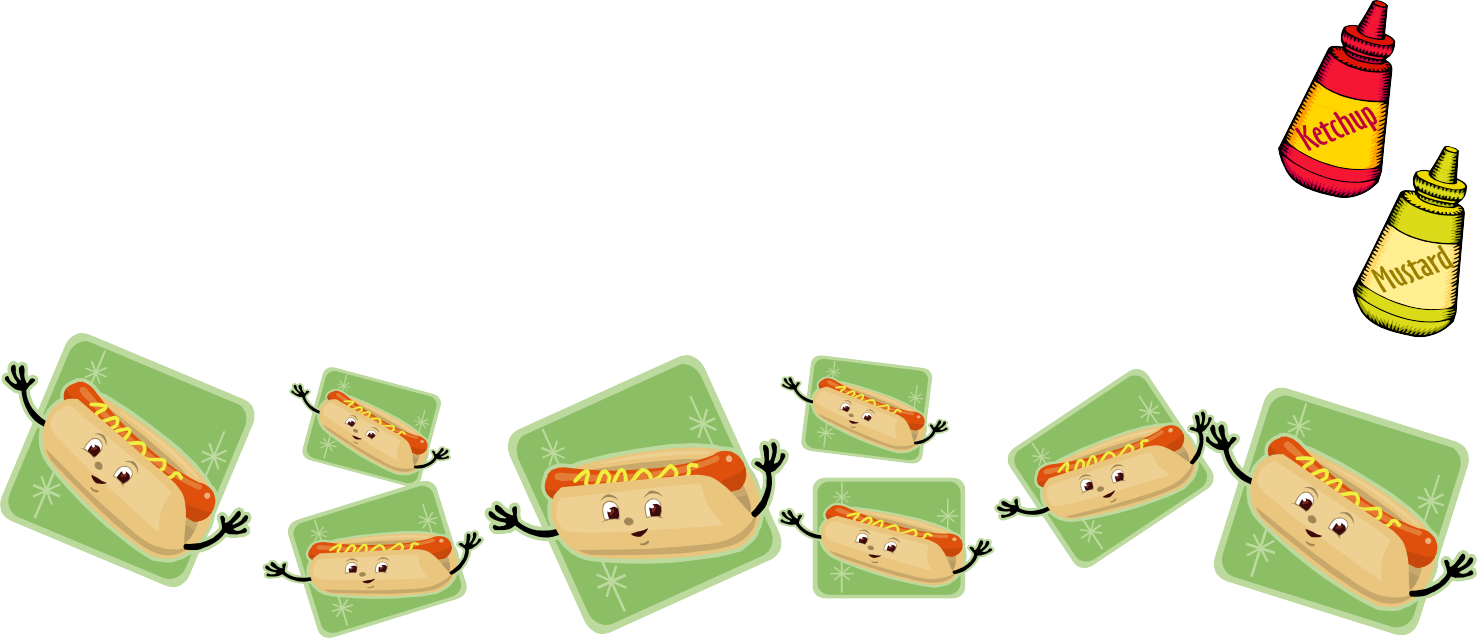 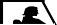 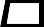 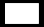 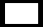 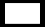 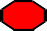 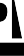 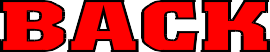 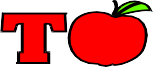 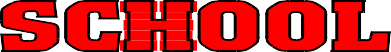 COOK OUT FUNDRAI SERCOOK OUT FUNDRAI SERCOOK OUT FUNDRAI SERImmediately following Church Servi ceImmediately following Church Servi ceImmediately following Church Servi ceOn Church GroundsDate: 	Date: 	Date: 	Hot " Diggity" Dog' s -	Adults-$5.00 & Childr en-$3.00Hot " Diggity" Dog' s -	Adults-$5.00 & Childr en-$3.00Hot " Diggity" Dog' s -	Adults-$5.00 & Childr en-$3.00FIXIN' sPERSON TO BRI NG Hot Dog Buns		 	 Hot Dog Buns		 	 Hot Dog Buns		 	 Ketchup		 	 Ketchup		 	 Ketchup		 	 Mustard		 	 Mustard		 	 Mustard		 	 Pickles - Relish	 Onions - Chopped	 Cheese - Shredded		 	 Cheese - Shredded		 	 Cheese - Shredded		 	SI DESPERSON TO BRI NG Baked Beans	 Potato Salad		 	 Potato Salad		 	 Potato Salad		 	 "Angeled" Eggs		 	 "Angeled" Eggs		 	 "Angeled" Eggs		 	 Chips & Dip		 	 Chips & Dip		 	 Chips & Dip		 	 Chips & Dip	 Other =	 Other =	DESSERTSPERSON TO BRI NG Sweetheart Strawberry Cake	 Other =	 Other =	 Other =	DRI NK SPERSON TO BRI NG ICE	 Tea & Lemonade	 Other =	 Other =	